Ко Дню физкультурника12 августа 2016 года в 10.00  на площади с. Белозерского сотрудниками и волонтерами районных учреждений  культуры проведены  акции  по здоровому образу жизни. «В здоровом теле-здоровый дух». 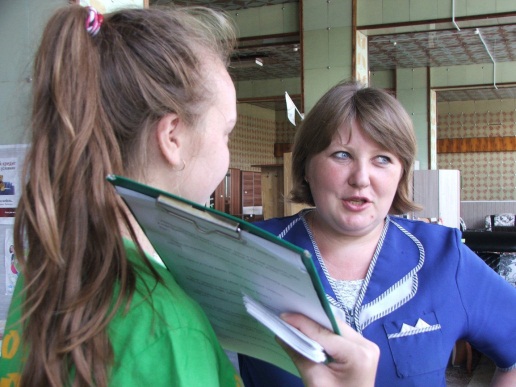 Волонтеры отряда «Золотая молодежь»  районного Дома культуры провели викторину  с простыми вопросами о здоровом образе жизни, где за правильные ответы люди получали полезные  для здоровья призы:  аскорбиновую  кислоту, гематоген и апельсины. В итоге  распространено 150 памяток  пропагандирующих здоровый образ  жизни.  «Здоровым быть модно». 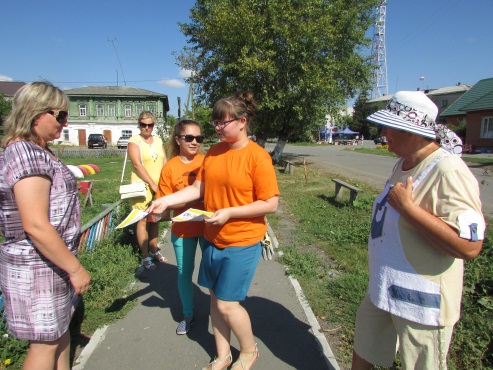 В Белозерской детской библиотеке был проведен час здоровья «Формула жизни здоровье», где каждому пользователю представилась возможность познакомиться с книгами данной тематики.Жители и гости нашего района остались довольны и поблагодарили сотрудников и волонтеров за полезную работу. Работники районных учреждений культуры